פרשת חקת- הנה דבר התורה השבועי של ועדת מסורת - והשבוע פרשת חקת.
פרשת חקת מתארת את שנת הנדודים האחרונה של בני ישראל במדבר.
הפרשה נפתחת במצוות "פרה אדומה". אלוהים מצווה את חוקי הטהרה בעת הכניסה לבית המקדש. אדם טמא, אדם שבא במגע עם מת, רשאי להיכנס לבית המקדש רק לאחר שעבר תהליך טהרה הכולל שימוש באפר של פרה אדומה, מכאן מגיע שם המצווה.
בהמשך הפרשה כאמור מתוארת שנת הארבעים ליציאת מצרים. בשנה זו מרים הנביאה מתה ובעקבות מותה מגיע מחסור במים. "וַתָּמָת שָׁם מִרְיָם וַתִּקָּבֵר שָׁם: וְלֹא הָיָה מַיִם לָעֵדָה וַיִּקָּהֲלוּ עַל מֹשֶׁה וְעַל אַהֲרֹן" (במדבר פרק כ', א-ב). העם מתלונן בפני משה על המחסור במים וכפי שעשה העם לאורך כל ספר במדבר הוא גם מבכה את יציאתו ממצרים. "וְלָמָה הֶעֱלִיתֻנוּ מִמִּצְרַיִם לְהָבִיא אֹתָנוּ אֶל הַמָּקוֹם הָרָע הַזֶּה לֹא מְקוֹם זֶרַע וּתְאֵנָה וְגֶפֶן וְרִמּוֹן וּמַיִם אַיִן לִשְׁתּוֹת" (פסוק ד).
לאור המחסור אלוהים מצווה את משה ואהרון לדבר אל סלע גדול שמחוץ למחנה ומבטיח להם שמסלע זה יצאו מים. כל העם מתכנס מסביב לסלע אך משה אינו מקשיב לאלוהים ובמקום לדבר אל הסלע הוא מכה בו פעמיים, הסיבה לכך יכולה להיות כעסו הרב של משה על תלונות העם. "וַיָּרֶם מֹשֶׁה אֶת יָדוֹ וַיַּךְ אֶת הַסֶּלַע בְּמַטֵּהוּ פַּעֲמָיִם וַיֵּצְאוּ מַיִם רַבִּים וַתֵּשְׁתְּ הָעֵדָה וּבְעִירָם" (פסוק י"א). העם אולי מרוצה מסיום הצמא אך אלוהים כועס מאוד על משה ואהרון כי הימרו את פיו ולאור כך הוא מחליט שלא יוכלו להיכנס לארץ המובטחת - ארץ ישראל. "וַיֹּאמֶר יְהֹוָה אֶל מֹשֶׁה וְאֶל אַהֲרֹן יַעַן לֹא הֶאֱמַנְתֶּם בִּי לְהַקְדִּישֵׁנִי לְעֵינֵי בְּנֵי יִשְׂרָאֵל לָכֵן לֹא תָבִיאוּ אֶת הַקָּהָל הַזֶּה אֶל הָאָרֶץ אֲשֶׁר נָתַתִּי לָהֶם" (פסוק י"ב).
במשך הפרשה מתואר גם מות אהרון הכהן ומינוי בנו אלעזר הכהן במקומו. "וַיַּפְשֵׁט מֹשֶׁה אֶת אַהֲרֹן אֶת בְּגָדָיו וַיַּלְבֵּשׁ אֹתָם אֶת אֶלְעָזָר בְּנוֹ וַיָּמָת אַהֲרֹן שָׁם בְּרֹאשׁ הָהָר וַיֵּרֶד מֹשֶׁה וְאֶלְעָזָר מִן הָהָר" (פסוק כ"ח).
בסוף הפרשה מתוארים קרבות בני ישראל בערד, באמורי ובבשן. מלחמות אלו מסתיימות בניצחון ישראל וסוף סוף לאחר ארבעים שנות נדודים מחנה בני ישראל חונה בצידו המזרחי של הירדן מוכן לכניסה לארץ ישראל.
בפרשה זו בחרנו להתמקד בסיפור משה והסלע והקשר שלה לערכי נוע"ם.
ניכר כי משה פעל באופן אגרסיבי כאשר הכה את הסלע וכפי שציינו ניתן לקשר את האלימות שהפעיל משה כתוצר של הכעס הרב שחש כלפי בני ישראל והתלונות הבלתי פוסקות שלהם. קשה לבקר את התנהגות משה באותו הרגע מפני שאף אחד מאיתנו לא נכח שם, אבל משה נענש באופן קשה על ידי אלוהים ולכן אפשר להסיק שהמעשה שעשה היה חמור מאוד. ניתן לפרש את הסיפור כמשל - אמנם הסלע הוא דומם אך באותה המידה יכול להיות גם יצור חי. בנוע"ם אנו מאמינים כי הפתרון לכעס ולעצבנות הוא שיח ולא אלימות אנחנו מאמינים שיש "לדבר אל הסלע" ולא "להכות את הסלע". אנחנו מחנכים את החניכים והמדריכים לשמור תמיד על תרבות של דיון והקשבה באופן מכבד ולעולם לא לנקוט באלימות גם אם אגור בנו כעס רב מאוד.
אחד מששת ערכי היסוד של נוע"ם הוא "אחריות עצמאות וקבלת החלטות" זהו גם נושא החודש ולכן נסכם באמירה הבאה - בידי כל אחד מאיתנו האחריות לקבל את ההחלטה שלא לפעול באלימות ולפנות לפתרונות אחרים במקום. 
שבת שלום, מועדת מסורת 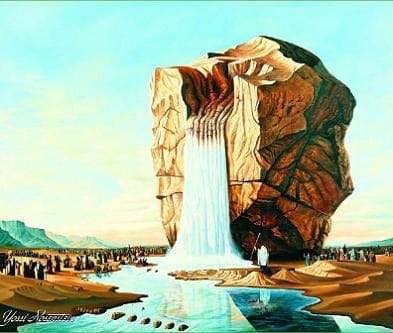 